§2502.  Campaign reports in municipal elections1.  Reports by candidates.  A candidate for municipal office of a town or city with a population of 15,000 or more is governed by Title 21‑A, sections 1001 to 1020‑A, except that registrations and campaign finance reports must be filed with the municipal clerk instead of the Commission on Governmental Ethics and Election Practices.  A town or city with a population of less than 15,000 may choose to be governed by Title 21‑A, sections 1001 to 1020‑A by vote of its legislative body at least 90 days before an election for office.  A town or city that votes to adopt those provisions may revoke that decision, but it must do so at least 90 days before an election subject to those sections.A.    [PL 2009, c. 366, §10 (RP); PL 2009, c. 366, §12 (AFF).][PL 2011, c. 389, §60 (AMD); PL 2011, c. 389, §62 (AFF).]2.  Municipal referenda campaigns.  Municipal referenda campaign finance reporting is governed by Title 21‑A, chapter 13, subchapter 4.[PL 2023, c. 314, §2 (AMD).]3.  Public access to records.  A town or city that receives registrations or reports pursuant to this section must keep them for 8 years.[PL 2011, c. 389, §60 (AMD); PL 2011, c. 389, §62 (AFF).]SECTION HISTORYPL 1987, c. 737, §§A2,C106 (NEW). PL 1989, c. 6 (AMD). PL 1989, c. 9, §2 (AMD). PL 1989, c. 104, §§C8,10 (AMD). PL 1995, c. 483, §22 (AMD). PL 1997, c. 567, §2 (AMD). PL 1999, c. 645, §15 (AMD). PL 2009, c. 366, §10 (AMD). PL 2009, c. 366, §12 (AFF). PL 2011, c. 389, §60 (AMD). PL 2011, c. 389, §62 (AFF). PL 2023, c. 314, §2 (AMD). The State of Maine claims a copyright in its codified statutes. If you intend to republish this material, we require that you include the following disclaimer in your publication:All copyrights and other rights to statutory text are reserved by the State of Maine. The text included in this publication reflects changes made through the First Regular and First Special Session of the 131st Maine Legislature and is current through November 1. 2023
                    . The text is subject to change without notice. It is a version that has not been officially certified by the Secretary of State. Refer to the Maine Revised Statutes Annotated and supplements for certified text.
                The Office of the Revisor of Statutes also requests that you send us one copy of any statutory publication you may produce. Our goal is not to restrict publishing activity, but to keep track of who is publishing what, to identify any needless duplication and to preserve the State's copyright rights.PLEASE NOTE: The Revisor's Office cannot perform research for or provide legal advice or interpretation of Maine law to the public. If you need legal assistance, please contact a qualified attorney.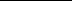 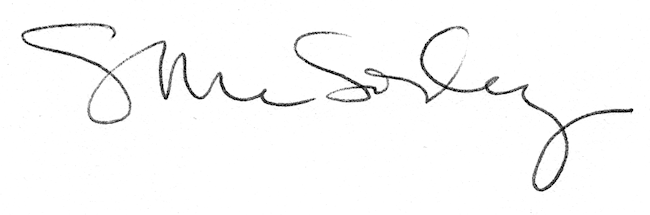 